AAD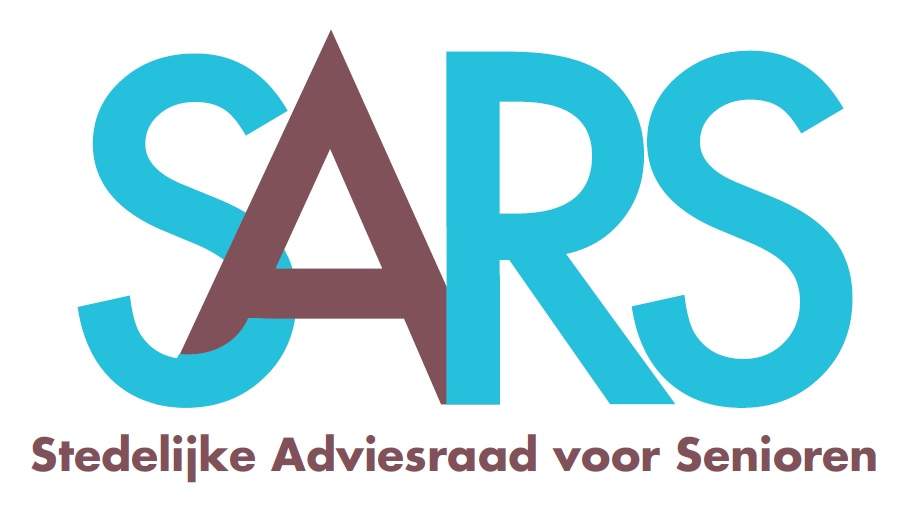 SENIORENADVIESRAADDe Stedelijke AdviesRaad voor Senioren (SARS) opgericht sinds 1995 verstrekt adviezen over het lokale beleid ten aanzien van senioren aan het College van Burgemeester en Schepenen, de Gemeenteraad en het Sociaal Huis / O.C.M.W.De raad is pluralistisch samengesteld en bestaat uit afgevaardigden van particuliere en publieke organisaties, verenigingen en instellingen die een actieve ouderenwerking kunnen aantonen op het grondgebied van de stad Mechelen, gemotiveerde onafhankelijke ouderen die vanuit hun werkervaring of engagement in de ouderensector een meerwaarde kunnen inbrengen, leden van het schepencollege en hun ambtenaren. Een overzicht vind je hier.(zie huidige SARS-leden)Hoe gaat de raad te werk ? De SARS behandelt onderwerpen als: mobilteit & veiligheid, dienstverlening & participatie, cultuur & vrije tijd, wonen, samenleven in diversiteit... De raad adviseert het college in haar beslissingen op vraag van het college of op eigen initiatief. De raad komt zes maal per jaar samen.Secretariaat:Sociaal Huis MechelenRein De Witte & Tina VanhoyeLange Schipstraat 27, 2800 MechelenT 015 45 33 26E rein.dewitte@sociaalhuismechelen.beE tina.vanhoye@mechelen.beHUIDIGE SARS-LEDENGrijze Geuzen MechelenGroenPlus MechelenKorneel LeestNeos MechelenOKRA MechelenSeniorenorkest MechelenS-Plus MechelenVief MechelenVl@s MechelenEn dan per naam doorklikkenGrijze Geuzen MechelenT 015 21 24 71 of contacteer Rita Drieghe 015 21 85 21E grijzegeuzen@vrijzinnigmechelen.beW http://vrijzinnigmechelen.be/kernen/kern-grijze-geuzen/(voor alle websites zou ik niet het webadres tonen (want sommige zijn heel ingewikkeld) maar het verstoppen achter de tekst: Wil je meer informatie, klik hier voor de website)GroenPlus MechelenT Anjes Dierens 0477 72 70 52E anjes.dierens@telenet.beW https://www.groen-plus.be/Korneel LeestT Gerda Van den Broeck 015 43 34 95E vanpraetdg@gmail.comW www.Korneel-Leest.beNeos MechelenT Frans Verheyden 015 41 87 45E on5go@skynet.beW www.neosvzw.be/mechelenOKRA MechelenOkra Mechelen bestaat uit heel wat lokale afdelingen. Het centrale secretariaat  voor de regio vind je hier http://regio.okra.be/page?page=infomechelen2012 Okra Academie MechelenT Rita Van der Auwera 015 33 68 08E ritavdau@gmail.com Okra BattelT Lisette Van Der Kinderen 0494/276598 E lisvdk@outlook.comW https://www.okra.be/trefpunt/mechelen-battelOkra Dijle – MechelenT Lutgarde Redant 015 26 18 98E lutgarde.redant@telenet.be W https://www.okra.be/trefpunt/mechelen-dijleOkra HeffenT Wilfried Biesemans 015 27 70 20E w.biesemans@skynet.be W https://www.okra.be/trefpunt/heffen Okra HombeekT Donald Verlinden 015 41 75 30E donald.verlinden@telenet.be W https://www.okra.be/trefpunt/hombeekOkra LeestT Vic Smets 0474 96 18 23 E smets.vic@telenet.be W www.okraleest.beOkra LibertusT Roger De Backer 0486 39 82 31 E r.de.backer2@telenet.be W https://www.okra.be/trefpunt/mechelen-libertusOkra Mechelen centrumT  Anne – Marie Courtois  015 26 04 69E okra.trefpunt.mechelen.centrum@outlook.com W https://www.okra.be/trefpunt/mechelen-centrum Okra Mechelen ColomaT Jenny De Buck 0474 96 18 23E jennydebuck@hotmail.com W https://www.okra.be/trefpunt/mechelen-colomaOkra Mechelen NoordT Edith Verheyen  015 20 67 77E edith.verheyen@pandora.be W https://www.okra.be/trefpunt/mechelen-noordOkra MuizenT Marie-Louise Schoovaerts 015 / 41 77 35E okra.muizen@gmail.comW https://www.okra.be/trefpunt/muizenOkra Sint-Jan Berchmans MechelenT Christiane Kusseneer 03 344 66 45 / Philippe Driesens 015 411 110E christiane.kusseneers@telenet.be Okra Sint-PieterT Willi Van den Wijgaert 0496 78 31 03W http://regio.okra.be/page?page=homemechelensintpieter&orl=1908&Seniorenorkest MechelenT Michel Guns 015 75 21 43E michel.guns@telenet.be W www.mechelsseniorenorkest.beS-Plus MechelenT Bob Velleman 015 20 20 35E bob.velleman@skynet.be Whttps://www.s-plusvzw.be/in-uw-gemeente/Pages/default.aspx?afdelingid=843Vief MechelenT Jeannine Van de Put  015/41 40 45E Jeannine.vandeput@telenet.be W http://www.viefantwerpen.be/vief-mechelen-0Vl@s MechelenT Laurent Schoovaerts 015-55 30 46	E famschoovaerts@skynet.beW http://vlaamseactievesenioren.be/afdeling/mechelen/index.htmlBij gerelateerde websites op de homepagina link toevoegen:https://www.age-platform.eu/